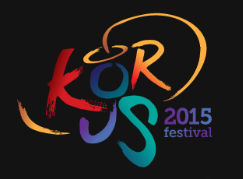 2015년 제1회 워싱턴 아리랑 경연대회 참가 안내 공고Announcement for the 1st Arirang Festival Competition이번 제1회 아리랑 경연대회는  워싱턴지구 한인 연합회와 WKTV가 주최하고 워싱턴 소리청 한국음악 연구소가 주관하여 개최하게된 아리랑 프로젝트입니다.워싱턴지구 한인연합회(KAAW), WKTV와 워싱턴 소리청 한국음악연구소 에서는 한국의 대표 아리랑이 2012년 UNESCO 세계인류무형유산드로 등재된것을 기념하고, 워싱턴 지역의 한국문화를 지원함으로서 아리랑을 발전, 개발시키고자 다음과 같이1회 워싱턴 아리랑 경연대회를 개최할 예정입니다. 한국의 아리랑을 세계 곳곳에 널리 알리고, 2세,1.5세대들에게 재능있는 에술인들을 발굴 지원하고자 다음과 같이 제1회 세계 아리랑 경연대회를 개최할 예정입니다. 나이, 인종, 장르에 관계없이 다양한 민속 아리랑 혹은 편곡하거나 퓨전화하거나 현대화 시켜 글로벌 예술로 승화시킨 퍼포맨스가 많이 나오길 기대합니다. 많은 문화인들의 관심 부탁드리오며, 관심있는  개인이나 단체의 많은 참여 부탁드립니다.1.대회개요‘춤 . 노래 . 힙합 . 퓨전 아리랑 퍼포먼스 한마당’아리랑만 들어 가거나 관련이 있다면 노래, 춤, K팝, 힙합, 뮤지컬, 어느장르도 괜찮습니다. 무대에서 5분이내의 시간동안 자기 식으로 재해석한 아리랑 퍼포맨스를 보여 주시면 됩니다. 다양한 민속 아리랑 혹은 편곡하거나 , 아리랑 노래에 맟춘 다양한 춤의 무대, 새로운 예술과 장르로 퓨전화하거나 현대화 시켜 글로벌 예술로 승화시킨 아리랑 퍼포맨스가 많이 나오길 기대합니다.  아리랑은 가장 한국적인 주제이면서 외국인들에게도 많은 관심과 인기를 끌고있는 한국의 대표 이미지입니다가): 대회명: 2015년 제1회 워싱턴 아리랑 경연대회나): 대회일자: 09/20/2015 (일) 시간: 3:30~5:00pm (본선)다): 대회장소: The Plaza at  Tysons Corner Center /라): 후원: 워싱턴지구 한인연합회,WKTV,워싱턴 소리청 한국음악 연구소2. 신청부문아리랑과 관련된 모든 퍼포맨스 예술활동 / 나이, 인종, 장르에 관계없이 다양한 민속 아리랑 혹은 편곡하거나 퓨전화하거나 현대화 시켜 글로벌 예술로 승화시킨 퍼포맨스예) 한국전통 음악 & 춤(판소리, 가야금, 한국무용), 힙합, 서양악기, 태권도, 라인댄스, 가요, 등3.신청 자격:  나이, 인종, 장르와 상관없이 아리랑에 자부심과 아리랑을 발전시키고 싶은 실력을 갖춘 개인과 단체들/ 특별한 특기를 지닌 열정과 실력을 갗춘 개인 및 단체4.예선방법가): 09/16/2015 (수) 5:00~7:00pm 애난데일 소재 ‘소리차 전통극장’ 에서 예선      소리청 한국 음악연구소 & 소리차 전통 극장      7112 Columbia pike., Annandale VA 22003나): 사전 예선 (본선 전에 개인 또는 단체의 예선을  영상혹은 참고자료로 볼 수 있음)다) :예상연주 시간 5분 이내5.공모 일정 및 제출 서류 가) 신청서 접수 마감: 2015년 9월 15일 23:59 동부시간나) 예선 심사 결과 발표: 2015년 9월 17일 오후 6시 워싱턴 지구 한인 연합회  http://koreanassociation.org/,  워싱턴 소리청 한국 음악연구소  http://www.washingtonsorichung.org/,에서 확인 할수있음. 본선 경연자에게 이메일 개별 통보할 예정입니다.다) 제출서류 및 자료: 경연 신청서 1부(사진첨부 필수)라) 본선 합격자는 경연 1시간 전에 미리 경연장에 도착해주시길 바랍니다.6.참가 신청 방법(Submission): 3가지 방법으로 제출 하실수 있습니다.가) 이메일 접수:  washingtonsorichung@gmail.com / kaawusa@gmail.com나) 우편접수(Mail To) : Washington Sorichung ,Korean Music Institute (워싱턴소리청 한국음악연구소)                                      7112 Columbia Pike Annandale VA 22003                                      T;703.642.0026다) 온라인 접수: 워싱턴 지구 한인 연합회  http://koreanassociation.org/,                              워싱턴 소리청 한국 음악연구소  http://www.washingtonsorichung.org/,                              에서 온라인으로 신청해주시면 됩니다.7. 참가비(Fee): $20 (Checks payable to  KAAW)8.수상내역1st Place: 대한민국 한국 국악 협회상과 $500 Prize2nd Place: 워싱턴 한국 문화원 원장님상과 $300 Prize3rd Place: 워싱턴 지구 한인연합회 회장님상과 $100 Prize•	모든 참가자에게  Certificate을 드립니다.9. Others•	공모 결과에 따라 경연 순서가 조정 될수있습니다. •	제출된 자료, 서류는 일체 반환하지 않음•	문의처: 워싱턴 소리청 (Email: washingtonsorichung@gmail.com / T;703.642.0026)            워싱턴 지구 한인 연합회 (Email: kaawusa@gmail.com / T;703.354.3900)            WKTV (Email: chlee@wktvusa.com / T: 703.560.1590)